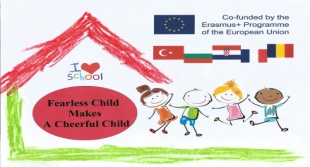 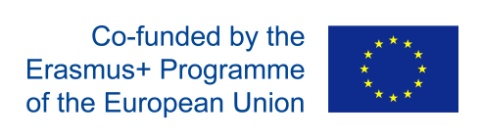 CHART – MONITORING LOG OF CHILDREN IN THE ADAPTATION PERIOD:     FIRST MONTH OF ADAPTATION – WEEKLY  CHILD: M.A. – 2 years and 10 months old (initials, age)CHART – MONITORING LOG OF  CHILDREN IN THE ADAPTATION PERIONSECOND MONTH OF ADAPTATIONCHILD: M.A. – 3 years old (initials, age)CHART – MONITORING LOG of CHILDREN IN THE ADAPTATION PERIONTHIRD MONTH OF ADAPTATIONCHILD: M.A. – 3 years old (initials, age)Elements of monitoring a childweekweek3. week4. weekPresence of extreme emotions and behaviorcrying, anger, aggression, refusal of communication, disrupting others at play, food refusal.Name specific indicatorsCrying, anger, refusal to communicate, food refusal.Crying, anger, refusal to communicate.Crying, refusal to communicate.Refusal to communicateInvolvement during play: Just observes the gameInitializes the gamePlays independently Plays parallel gamesInteraction with others during playMark each element with +/-+–––++–––+–++–+–++–+Communicates with peers: NonverballyVerballyMark each element with +/-+– +–++–+Communicates with teachers:NonverballyVerballyMark each element with +/-––––––+–Communicates with parents:NonverballyVerballyMark each element with +/-+–++–+–+Independency in every day life activities:Still dependentBecoming independentwith the help of a teacherIndependentMark each element with +/-+––+––++––++Follows the rules of the group:PartiallyCompletelyMark each element with +/-+–+–+––+TEACHERS OBSERVATIONS, ACTIONS, FEELINGS      In the first two weeks of kindergarten, the child was crying, he was angry and refused to communicate. Also he did not want to eat. He could not break away from parents and did not want to stay in the kindergarten.
      In the next two weeks, he tried to play, becoming more confident and self-assured.PARENTS ACTIONS, STATEMENTS, FEELINGS      After discussions with the child's parents, I learned that he wanted to come to kindergarten. Parents encouraged him and helped him understand that in the kindergarten he was protected, loved, well cared, he could play and learn new and interesting things.The present child reactions in the current month according to elements from the first month of adaptationCHILDAccording to elements      The child comes to kindergarten without crying, with pleasure, bonding to the teacher and his classmates. During the games he participates with interest, playing independently and interacting with other children during the game. Communication with teachers and colleagues is mostly verbal but nonverbal too. In performing daily activities, he acquired partial independence, asking for help when he considers that he is not able to do anything.PARENT      Parents became calmer because the child fit in at the kindergarten. They are pleased that he does not refuse food anymore and he participates in activities with his colleagues. They communicate constantly with him but with the teacher too, to increase his interest in coming to kindergarten and to prevent any denials.TEACHER      In the second month the child adapted to kindergarten, came with pleasure, stopped crying and participated in activities. He began to interact with peers, communicate with them in the activities and during games, too. He adapted to group rules and obeyed them.FINAL OBSERVATIONS      At first communication was mostly nonverbal, but as time passed it became verbal, but first with classmates. On pronouncing of the words has certain problems. The activities became largely independent.The present child reactions in the current month according to elements from the first month of adaptationCHILDreations, statements...      The child expresses daily his desire to go to kindergarten. He is delighted with the activities in class with peers and teachers. He communicates with the teacher and classmates. He gets involved in games with pleasure with his colleagues.PARENTActions, observations, emotions, statements      Parents are excited when they see the child participating in group and individual activities. He manifests increasingly higher independence. He initiates games and accepts the rules of the group.TEACHERProcedures,new methodological approaches,emotions      The child fit in, met the requirements of the teacher and those of the group of children. He interacts in optimal conditions with both adults and peers in kindergarten.FINAL OBSERVATIONS      After the three months of attending kindergarten, the child performs individual activities. He participates in group activities with interest, he contributes to the activities in the group. He initiates some games and participates in games started by other colleagues. Communication takes place more verbally but also nonverbally.